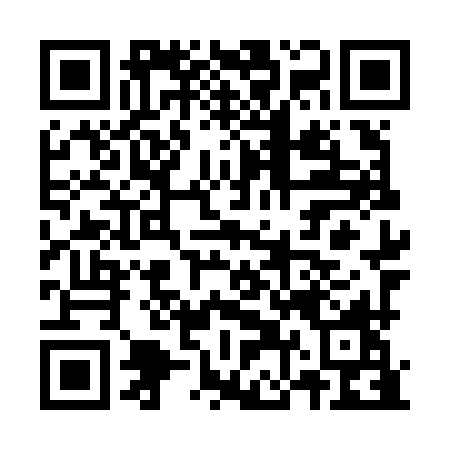 Ramadan times for Nanling County, ChinaMon 11 Mar 2024 - Wed 10 Apr 2024High Latitude Method: Angle Based RulePrayer Calculation Method: Muslim World LeagueAsar Calculation Method: ShafiPrayer times provided by https://www.salahtimes.comDateDayFajrSuhurSunriseDhuhrAsrIftarMaghribIsha11Mon5:015:016:2212:173:406:126:127:2812Tue5:005:006:2012:163:406:136:137:2813Wed4:594:596:1912:163:406:146:147:2914Thu4:584:586:1812:163:406:146:147:3015Fri4:564:566:1712:163:416:156:157:3016Sat4:554:556:1512:153:416:166:167:3117Sun4:544:546:1412:153:416:166:167:3218Mon4:534:536:1312:153:416:176:177:3319Tue4:514:516:1212:143:416:186:187:3320Wed4:504:506:1012:143:416:186:187:3421Thu4:494:496:0912:143:426:196:197:3522Fri4:474:476:0812:133:426:196:197:3523Sat4:464:466:0712:133:426:206:207:3624Sun4:454:456:0512:133:426:216:217:3725Mon4:434:436:0412:133:426:216:217:3826Tue4:424:426:0312:123:426:226:227:3827Wed4:414:416:0212:123:426:236:237:3928Thu4:394:396:0112:123:426:236:237:4029Fri4:384:385:5912:113:426:246:247:4130Sat4:374:375:5812:113:426:256:257:4131Sun4:354:355:5712:113:426:256:257:421Mon4:344:345:5612:103:436:266:267:432Tue4:334:335:5412:103:436:276:277:443Wed4:314:315:5312:103:436:276:277:444Thu4:304:305:5212:103:436:286:287:455Fri4:284:285:5112:093:436:286:287:466Sat4:274:275:4912:093:436:296:297:477Sun4:264:265:4812:093:436:306:307:478Mon4:244:245:4712:083:436:306:307:489Tue4:234:235:4612:083:436:316:317:4910Wed4:224:225:4512:083:436:326:327:50